Newman ElementarySchool Student Achievement Data – Curriculum Based Assessments 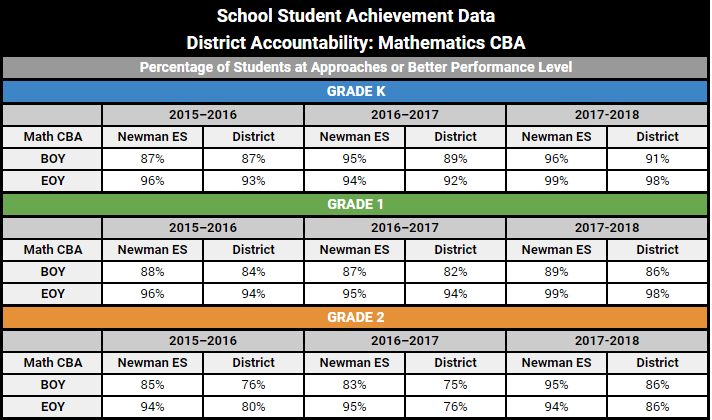 